Dipityhttp://www.dipity.com/	One option to show what you know is through an online timeline.   Dipity timelines are great ways to show learning goals over events or battles.  For example you could make a timeline over key events that lead to the Civil War.  Each slide should have a sentence or two.  You must cover each event along with a picture and please attach one short video to the project.   Include a work cited for any pictures you found online.  You must be able to present and answer 5 questions from Ms. Meller.   You must submit a proposal slip telling me your plan to use this as an option.   RUBRIC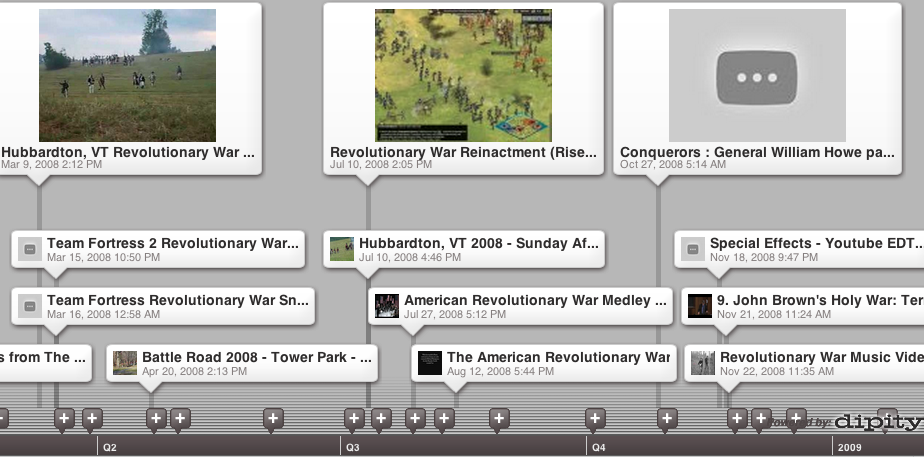 A: ADVANCE PROFICIENTBABOVE PROFICIENTCPROFICIENTNOT PROFICIENT-Very creative-had all learning goals/ success criteria covered in great detail-answered 5 questions from teacher correctly- included 1 short related video- pictures included were all related to topic-work cited-Plain but to the point-had all learning goals success criteria covered but lacked some detail-answered  4 questions from teacher correctly- included 1 short related video- pictures included were all related to topic but a couple were fuzzy-work cited-Plain but to the point-had all learning goals success criteria covered but lacked some detail-answered 3 questions from teacher correctly- video didn’t relate to topic- some pictures included were related to topic-work cited-Didn’t cover all the learning goals or success criteria-no video-no work cited- couldn’t answer questions asked from teacher